Publicado en Ciudad de México el 08/07/2019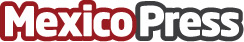 Llega a Chili’s de nuevo el delicioso Art of Burger Chili's consiente esta temporada con 7 diferentes hamburguesas. Un festival clásico para disfrutar y saborear el momento. Art of Burger, la máxima expresión del saborDatos de contacto:Andrea Peña5534887118Nota de prensa publicada en: https://www.mexicopress.com.mx/llega-a-chili-s-de-nuevo-el-delicioso-art-of Categorías: Gastronomía Sociedad Entretenimiento Restauración Ciudad de México http://www.mexicopress.com.mx